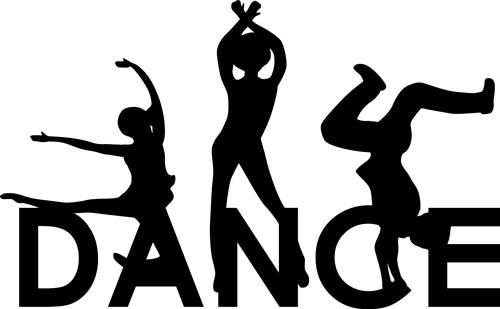 Pathway 3 Activities:VISUAL AIDS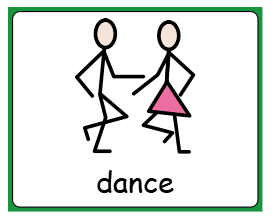 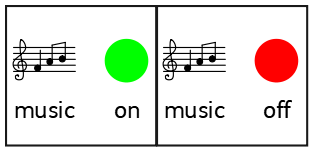 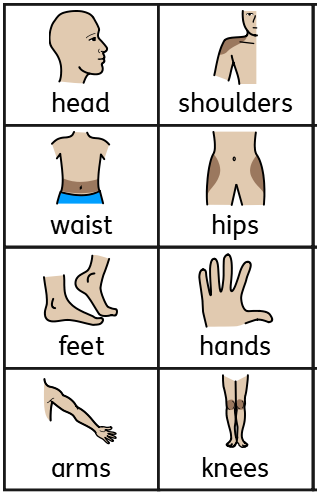 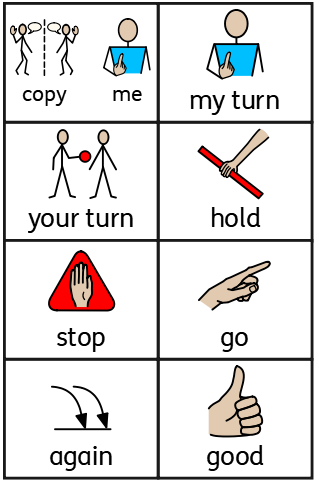 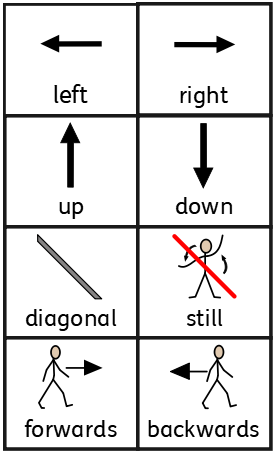 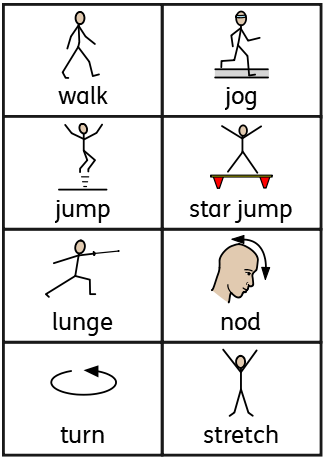 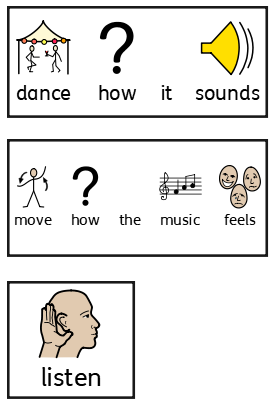 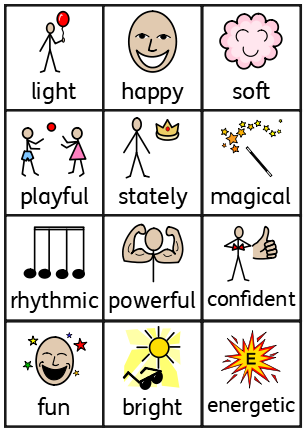 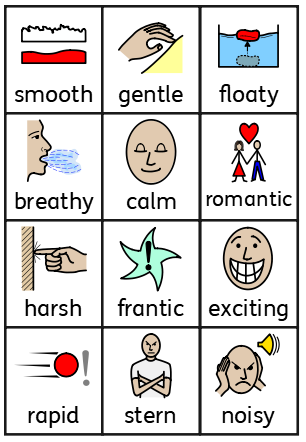 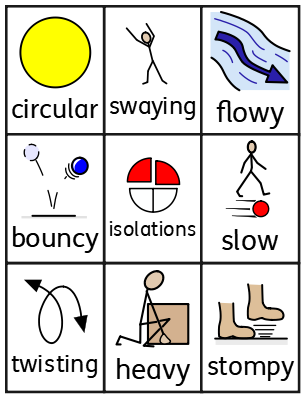 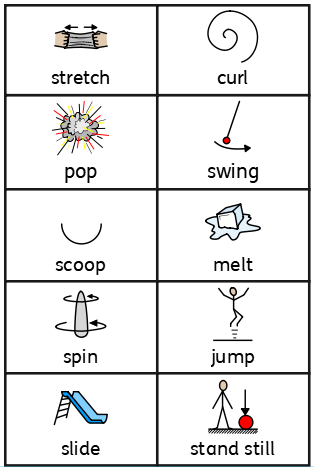 